Memória descritivaEco Ementa 2022/2023IntroduçãoEm mais uma edição dos Eco-Cozinheiros, a participação do IVS assenta na resposta positiva ao desafio colocado aos alunos, cuja motivação espontânea é majorada pelos resultados obtidos em participações anteriores, e que os alunos atuais pretendem igualar ou superar. Os objetivos a que um grupo de alunas do 10º ano se propõe, através deste projeto são:- Compreender a importância das ementas mediterrânicas e o papel destas numa alimentação equilibrada, saudável e sustentável;- Desenvolver hábitos de economia e de redução desperdícios;- Desenvolver a prática na cozinha;- E, promover o trabalho em equipa e o espírito de pertença à comunidade escolar. Ementa propostaSopa: Creme de cenoura com manjericãoPrato principal:	Bife de frango grelhado com arroz, legumes salteados e crosta de ervasSobremesa: Quivi com framboesasPreparação da ementa1. Sopa: Creme de cenoura com manjericãoMétodo de confeçãoDescascar, lavar e cortar as batatas, as cenouras e as cebolas. Arranjar e lavar o manjericão e o alho francês.Colocar todos os ingredientes numa panela, juntando a água. Levar ao lume e deixar cozinhar por 30 minutos. Passar todo o conteúdo da panela pela varinha mágica.Retificar os temperos, terminando com o azeite (em cru, sem ferver).Empratar a sopa decorando o centro de cada prato com folhas de manjericão.2. Prato principal: Bife de frango grelhado com arroz, legumes salteados e crosta de ervasMétodo de confeçãoComeçar por descascar, lavar e picar o alho. Preparar os bifes, temperar com o sal, o alho, a folha de louro, pimenta e sumo de limão. Deixar a marinar alguns minutos.Lavar e cortar os legumes em tiras, para que cozinhem mais rapidamente. Cortar em tiras finas a cenoura, a cebola e os pimentos. Colocar um pouco de azeite a aquecer e deixar cozinhar os legumes, mexendo para que não colem à frigideira.Entretanto, levar os bifes a grelhar no grelhador levemente untadas com azeite em lume brando.Para o arroz, picar um pouco da cebola e alho, juntar um fio de azeite e deixar refogar sem queimar.Acrescentar o arroz e deixar fritar um pouco. Quando estiver transparente adicionar a água quente, na proporção de 2 medidas de água para uma de arroz. Juntar o feijão manteiga e a cenoura. Deixar cozinhar até absorver a água, mexendo para que não se pegue ao tacho. Retificar os temperos.Empratar o bife, os legumes, o arroz de feijão, o tomate e a crosta de ervas.3. Sobremesa: Quivi com framboesasMétodo de preparaçãoDescascar os quivis. Cortar em formas decorativas (fatias/lâminas). Lavar as framboesas. Cortar ao meio ou deixar inteira. Empratar e decorar a gosto.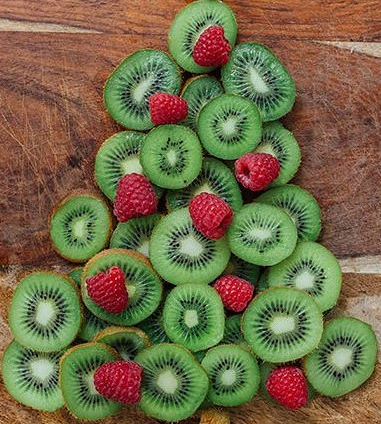 Cálculo de alguns indicadores sobre valor nutricional da ementa O valor energético para a refeição almoço segundo (Institute of Medicine, 2010), por grupo etário, neste caso para o secundário (entre 15 e 18 anos) é recomendado em média entre 714 e 833. A ementa proposta apresenta um valor per capita de 876,40, ligeiramente acima do valor de referência.Custo estimado da ementa Ementa saudável e sustentávelA ementa proposta inclui vários legumes pelo que se assegura a ingestão de minerais; os hidratos de carbono são obtidos pelo consumo da batata e do arroz; as proteínas virão essencialmente da carne (frango neste caso) e do feijão. A gordura obtém-se a partir do consumo do azeite, que é a gordura por excelência da cozinha portuguesa e mediterrânica.O recurso a produtos de origem vegetal torna esta ementa mais saudável.A utilização de produtos de origem mediterrânica, fáceis de encontrar na nossa região, faz também diminuir os custos e as emissões de carbono associadas ao transporte dos alimentos entre grandes distâncias, caso do arroz, produzido em várias regiões do país, nomeadamente nos campos do Baixo Mondego.Os legumes sugeridos para a ementa são todos fáceis de encontrar em qualquer mercado local e o seu custo são acessíveis, assim como, na nossa horta biológica. Os quivis e as framboesas também são da nossa região e da horta biológica. IngredientesCapitaçãoQuantidade p/ 2 pessoasObservaçõesÁgua200 mL400 mLAlho francês40 g80 gAzeite2 mL4 mLBatata branca60 g120 gCebola50 g100 gCenoura50 g100 gManjericão2,5 g5 gSal0,1 g0,2 gSe possível <= 2 g per capitaIngredientesCapitaçãoQuantidade
p/ 2 pessoasObservaçõesAlho2 g4 gAlho Francês40g80gArroz50 g100 gAzeite2 mL4 mLBifes de frango140 g280 gCebola10 g20 gCenoura40 g80 gEspinafres40 g80 gErvilhas40 g80 gErvas aromáticas20 g40 gFeijão manteiga20g40gLimão20 g40 gLouro0,05 g0,1 gPimenta0,1 g0,2 gPimentos verdes30 g60 gPimentos vermelhos30 g60 gOrégãos 0,1g0,2gSal0,2 g0,4 g Deve usar <= 2 g per capitaTomate cereja20 g40 gIngredientesCapitaçãoQuantidade
p/ 2 pessoasQuivi85 g170 gFramboesas60 g120 gIngredientesQuant. (2 pax)Un.Grupo (Classificação FoodEx2)Energia (Kcal por 100 g)LípidosHidratos de carbonoProteínaFibra AlimentarEnergia (Kcal per capita)Água400mLÁgua e bebidas à base de água0,000,000,000,000,000,00Alho4gProdutos hortícolas e derivados 72,000,6011,303,803,001,44Alho francês80gProdutos hortícolas e derivados 26,000,302,901,802,4010,40Arroz agulha100gCereais e produtos à base de cereais347,000,4078,106,702,10173,50Azeite8mLÓleos e gorduras de origem animal e vegetal e seus derivados899,0099,900,000,000,0035,96Batata branca120gRaízes amiláceas ou tubérculos e seus produtos, plantas sacarinas90,000,0019,202,501,6054,00Bife de frango280gCarne e produtos cárneos262,0021,900,0016,200,00366,80Cebola120gProdutos hortícolas e derivados 20,000,200,000,901,3012,00Cenoura180gProdutos hortícolas e derivados 25,000,004,400,602,6022,50Ervas aromáticas (salsa/coentros)40gProdutos hortícolas e derivados20,000,000,403,102,904,00Ervilha80gLeguminosas, frutos de casca rija, sementes oleaginosas e especiarias76,000,708,606,404,7030,40Espinafres80gProdutos hortícolas e derivados19,000,302,001,601,007,60Feijão manteiga40gLeguminosas, frutos de casca rija, sementes oleaginosas e especiarias316,001,4042,6021,8022,9063,20Framboesas120gFrutos e produtos derivados de frutos49,000,605,100,906,7014,70Limão40gFrutos e derivados31,000,301,900,502,106,20Louro0,1gLeguminosas, frutos e especiarias0,000,000,000,000,000,00Manjericão5gProdutos hortícolas e derivados48,004,1010,0023,0037,701,20Pimenta0,2gLeguminosas, frutos de casca rija, sementes oleaginosas e especiarias273,002,7038,3010,7026,500,30Pimentos verdes e vermelhos120gProdutos hortícolas e derivados27,000,602,701,602,0016,20Quivi170gFrutos e derivados60,000,5010,901,101,9050,00Sal0,8gTemperos, molhos e condimentos0,000,000,000,000,000,00Tomate cereja40gFrutos de hortícolas30,000,804,001,001,606,00876,40IngredientesQuant. (2 pax)Un.Preço KgCusto ementaÁgua400mL0,000,00Alho4g4,980,02Alho francês80g4,830,39Arroz agulha100g1,290,13Azeite8mL5,400,04Batata branca120g1,200,15Bife de Frango280g6,991,96Cebola120g1,200,14Cenoura180g1,100,20Ervas aromáticas (salsa/coentros)40g9,200,37Ervilha80g1,200,10Espinafres20g7,000,14Feijão manteiga40g2,290,10Framboesas60g15,920,95Limão40g2,000,09Louro0,1g20,000,002Manjericão5g20,000,10Orégãos0,2g0,590,001Pimenta0,2g0,600,001Pimentos verdes e vermelhos120g2,290,28Quivi170g2,490,43Sal0,8g0,250,01Tomate cereja40g4,400,185,79Custo por pessoaCusto por pessoaCusto por pessoaCusto por pessoa2,90